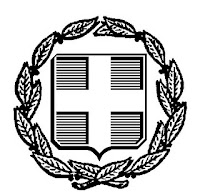 ΕΝΤΥΠΟ ΟΙΚΟΝΟΜΙΚΗΣ ΠΡΟΣΦΟΡΑΣ ΔΙΑΓΩΝΙΖΟΜΕΝΩΝΓΙΑ ΤΗΝ ΑΡΙΘΜ ΠΡΩΤ: …………………. /………………-2020 ΔΙΑΚΗΡΥΞΗ ΔΗΜΟΥ ΧΕΡΣΟΝΗΣΟΥ ΓΙΑ ΤΗΝ ΑΝΑΘΕΣΗ ΣΥΜΒΑΣΗΣ ΥΠΗΡΕΣΙΑΣ: «Υπηρεσίες σίτισης των μαθητών του Καλλιτεχνικού & του Μουσικού Σχολείου Ν. Ηρακλείου για τη σχολική περίοδο 2020-2021».Της επιχείρησης …………………………………, έδρα …………...., οδός …………………., αριθμός ……,τηλέφωνο …………………., fax …………..email…………………………………..Αφού  έλαβα γνώση των όρων της διακήρυξης της ανωτέρω προμήθειας  προσφέρω                 Ο Προσφέρων   ( πλήρη στοιχεία –υπογραφή –σφραγίδα)Χρόνος ισχύος της προσφοράς:Εκατόν ογδόντα (180) ημέρες προσμετρούμενες από την επομένη ημέρα της καταληκτικήςημερομηνίας υποβολής προσφορώνΑ/ΑΑ/ΑΠΕΡΙΓΡΑΦΗΠΕΡΙΓΡΑΦΗΜΟΝΑΔΑΠΟΣΟΤΗΤΑΤΙΜΗ ΜΟΝ.ΔΑΠΑΝΗ11Παροχή υπηρεσιών πλήρους σχολικού γεύματος που περιλαμβάνει κυρίως πιάτο, σαλάτα, φρούτο, γλυκό, νερό και ψωμί Παροχή υπηρεσιών πλήρους σχολικού γεύματος που περιλαμβάνει κυρίως πιάτο, σαλάτα, φρούτο, γλυκό, νερό και ψωμί Μερίδα/υπηρεσία σχολικού γεύματος91.500ΣΥΝΟΛΟ ΧΩΡΙΣ ΦΠΑΣΥΝΟΛΟ ΧΩΡΙΣ ΦΠΑΣΥΝΟΛΟ ΧΩΡΙΣ ΦΠΑΣΥΝΟΛΟ ΧΩΡΙΣ ΦΠΑΣΥΝΟΛΟ ΧΩΡΙΣ ΦΠΑΣΥΝΟΛΟ ΧΩΡΙΣ ΦΠΑΣΥΝΟΛΟ ΧΩΡΙΣ ΦΠΑΠΟΣΟ ΦΠΑ 13%ΠΟΣΟ ΦΠΑ 13%ΠΟΣΟ ΦΠΑ 13%ΠΟΣΟ ΦΠΑ 13%ΠΟΣΟ ΦΠΑ 13%ΠΟΣΟ ΦΠΑ 13%ΠΟΣΟ ΦΠΑ 13%ΤΕΛΙΚΟ ΣΥΝΟΛΟ ΜΕ ΦΠΑΤΕΛΙΚΟ ΣΥΝΟΛΟ ΜΕ ΦΠΑΤΕΛΙΚΟ ΣΥΝΟΛΟ ΜΕ ΦΠΑΤΕΛΙΚΟ ΣΥΝΟΛΟ ΜΕ ΦΠΑΤΕΛΙΚΟ ΣΥΝΟΛΟ ΜΕ ΦΠΑΤΕΛΙΚΟ ΣΥΝΟΛΟ ΜΕ ΦΠΑΤΕΛΙΚΟ ΣΥΝΟΛΟ ΜΕ ΦΠΑΓενικό Σύνολο   Γενικό Σύνολο   (Αριθμητικώς):            ………………………. €. (Ολογράφως): ……….…………………….……………………… ……………………………………………………………………..(Αριθμητικώς):            ………………………. €. (Ολογράφως): ……….…………………….……………………… ……………………………………………………………………..(Αριθμητικώς):            ………………………. €. (Ολογράφως): ……….…………………….……………………… ……………………………………………………………………..(Αριθμητικώς):            ………………………. €. (Ολογράφως): ……….…………………….……………………… ……………………………………………………………………..(Αριθμητικώς):            ………………………. €. (Ολογράφως): ……….…………………….……………………… ……………………………………………………………………..(Αριθμητικώς):            ………………………. €. (Ολογράφως): ……….…………………….……………………… ……………………………………………………………………..